3η ΠΡΟΣΚΛΗΣΗ ΣΥΓΚΛΗΣΗΣ ΟΙΚΟΝΟΜΙΚΗΣ ΕΠΙΤΡΟΠΗΣΚαλείστε να προσέλθετε σε τακτική συνεδρίαση της Οικονομικής Επιτροπής, που θα διεξαχθεί στο Δημοτικό Κατάστημα την 23η του μηνός Ιανουαρίου έτους 2020, ημέρα Πέμπτη και ώρα 12:30 για την συζήτηση και λήψη αποφάσεων στα παρακάτω θέματα της ημερήσιας διάταξης, σύμφωνα με τις σχετικές διατάξεις του άρθρου 75 Ν.3852/10, όπως αντικαταστάθηκε από το άρθρο 77 του Ν.4555/18 και ισχύει :1. Έγκριση διαγραφής ποσών τροφείων βρεφονηπιακών σταθμών και μηνιαίας συνδρομής ΚΔΑΠ από  χρηματικούς καταλόγους του Δήμου»2. Έγκριση διαγραφής ποσών τροφείων βρεφονηπιακών σταθμών λόγω ένταξής τους στη δράση «Εναρμόνιση Επαγγελματικής και Οικογενειακής ζωής 2019-2020» από χρηματικούς καταλόγους»3. 1η αναμόρφωση προϋπολογισμού οικονομικού έτους 20204. Εξειδίκευση πίστωσης για τη διεξαγωγή του 5ου Πανελλήνιου Πρωταθλήματος Αισθητικής Ομαδικής Γυμναστικής στα Τρίκαλα στις 01 και 02 Φεβρουαρίου 20205. Έγκριση απολογιστικών στοιχείων οικονομικού έτους 2017 του «ΚΕΝΤΡΟ ΕΡΕΥΝΑΣ-ΜΟΥΣΕΙΟ ΤΣΙΤΣΑΝΗ»6. Έγκριση απολογιστικών στοιχείων οικονομικού έτους 2018 του «ΚΕΝΤΡΟ ΕΡΕΥΝΑΣ-ΜΟΥΣΕΙΟ ΤΣΙΤΣΑΝΗ»7. Έγκριση πίνακα στοχοθεσίας οικονομικού έτους 2020 του «ΚΕΝΤΡΟ ΕΡΕΥΝΑΣ-ΜΟΥΣΕΙΟ ΤΣΙΤΣΑΝΗ»8. Έγκριση προϋπολογισμού οικονομικού έτους 2020 του «ΚΕΝΤΡΟ ΕΡΕΥΝΑΣ-ΜΟΥΣΕΙΟ ΤΣΙΤΣΑΝΗ»9. Αποδοχή δωρεών βιβλίων στη Δημοτική Βιβλιοθήκη Τρικάλων για το διάστημα  από 13-1-2020 έως  17-1-202010. Τροποποίηση της αριθμ. 14/2020 Απόφασης Δήμου Τρικκαίων που αφορά την Έγκριση Πρόσκλησης της Δ/νσης Τεχνικών Υπηρεσιών για την κατάρτιση καταλόγων εργοληπτών και μελετητών του άρθρου 118 παρ. 5 του Ν. 4412/2016 για την επιλογή αναδόχων (με την διαδικασία της απ’ ευθείας ανάθεσης) μέσω Δημόσιας ηλεκτρονικής κλήρωσης Δημοσίων Συμβάσεων Έργων, Μελετών και Παροχής Τεχνικών και λοιπών συναφών Επιστημονικών Υπηρεσιών του Δήμου Τρικκαίων, έτους 2020, ως προς τον τρόπο κατάθεσης των ενδιαφερόμενων Εργοληπτών και Μελετητών Δημοσίων Έργων11. Επί της αίτησης του αναδόχου για την χορήγηση παράτασης προθεσμίας περαίωσης του έργου: «Βελτίωση οδοφωτισμού στην Τ.Κ. Γοργογυρίου»12. Επί της αίτησης του αναδόχου για την χορήγηση παράτασης προθεσμίας περαίωσης του έργου: «Σύνδεση δημοτικών σχολείων Δ. Τρικκαίων με το δίκτυο Φυσικού Αερίου»13. Έγκριση Πρακτικού  1  της Επιτροπής διενέργειας του ανοιχτού ηλεκτρονικού διαγωνισμού επιλογής αναδόχου για την κατασκευή του έργου  «ΕΡΓΑΣΙΕΣ ΕΝΑΡΜΟΝΙΣΗΣ ΛΕΙΤΟΥΡΓΟΥΝΤΩΝ ΠΑΙΔΙΚΩΝ & ΒΡΕΦΟΝΗΠΙΑΚΩΝ ΣΤΑΘΜΩΝ ΤΟΥ ΔΗΜΟΥ ΤΡΙΚΚΑΙΩΝ ΣΤΗΝ ΚΕΙΜΕΝΗ ΝΟΜΟΘΕΣΙΑ»14. Συγκρότηση επιτροπών προσωρινής και οριστικής παραλαβής έργωνΠίνακας Αποδεκτών	ΚΟΙΝΟΠΟΙΗΣΗ	ΤΑΚΤΙΚΑ ΜΕΛΗ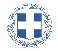 ΕΛΛΗΝΙΚΗ ΔΗΜΟΚΡΑΤΙΑ
ΝΟΜΟΣ ΤΡΙΚΑΛΩΝΔΗΜΟΣ ΤΡΙΚΚΑΙΩΝΔ/ΝΣΗ ΔΙΟΙΚΗΤΙΚΩΝ ΥΠΗΡΕΣΙΩΝΤΜΗΜΑ ΔΙΟΙΚΗΤΙΚΗΣ ΥΠΟΣΤΗΡΙΞΗΣΓραμματεία Οικονομικής ΕπιτροπήςΤρίκαλα, 16 Ιανουαρίου 2020
Αριθ. Πρωτ. : 1417ΠΡΟΣ :  1.Τα μέλη της ΟικονομικήςΕπιτροπής (Πίνακας Αποδεκτών)(σε περίπτωση κωλύματος παρακαλείσθε να ενημερώσετε τον αναπληρωτή σας).Ο Πρόεδρος της Οικονομικής ΕπιτροπήςΨύχος ΚωνσταντίνοςΑντιδήμαρχοςΨύχος ΚωνσταντίνοςΒότσιου - Μακρή ΠαρασκευήΑναστασίου ΒάιοςΚοτρώνη-Μπαλοδήμου ΓεωργίαΚωτούλας ΙωάννηςΠαζαΐτης ΔημήτριοςΑλεστά ΣοφίαΒασταρούχας ΔημήτριοςΚαΐκης ΓεώργιοςΔήμαρχος & μέλη Εκτελεστικής ΕπιτροπήςΓενικός Γραμματέας  Δ.ΤρικκαίωνΑναπληρωματικά μέλη Ο.Ε. 